          СОВЕТ БОЛЬШЕКОВАЛИНСКОГО                 СЕЛЬСКОГО ПОСЕЛЕНИЯ        ВЫСОКОГОРСКОГО МУНИЦИПАЛЬНОГО РАЙОНА РЕСПУБЛИКИ ТАТАРСТАНТАТАРСТАН РЕСПУБЛИКАСЫ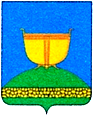                     БИЕКТАУ МУНИЦИПАЛЬ РАЙОНЫ ОЛЫ КАВАЛ АВЫЛ          ҖИРЛЕГЕ СОВЕТЫ422727, Республика Татарстан, Высокогорский район,	    422727, Татарстан Республикасы, Биектау районы,с. Большие Ковали, ул. Школьная, 3	Олы Кавал авылы, Мәктәп ур., 3Тел./факс: +7(84365) 60-0-38, e-mail: Bkoval.Vsg@tatar.ru _____________________________________________________________________________________________________________________________               РЕШЕНИЕ                                                                       КАРАР         «___» февраля 2016 года                                                            №___Об организации и порядке ведения реестров муниципальных нормативных правовых актов      в      Большековалинском сельском поселении Высокогорского муниципального района Республики ТатарстанНа основании Федеральных законов от 6 октября 2003 года № 131-ФЗ «Об общих принципах организации местного самоуправления в Российской Федерации», от 9 февраля 2009 года № 8-ФЗ «Об обеспечении доступа к информации о деятельности государственных органов и органов местного самоуправления», принимая во внимание решение президиума Совета муниципальных образований Республики Татарстан от 13.10.2016 № ПР-26-4 «О ведении реестров муниципальных нормативных правовых актов», руководствуясь Уставом Большековалинского сельского поселения Высокогорского муниципального района Республики Татарстан, в целях совершенствования нормативной правовой базы, унификации и систематизации учета нормативных правовых актов, принятых Советом Большековалинского сельского поселения Высокогорского муниципального района Республики Татарстан, Исполнительным комитетом Большековалинского сельского поселения Высокогорского муниципального района Республики Татарстан, обеспечения открытости информации об их деятельности, Совет Большековалинского сельского поселения Высокогорского муниципального района Республики Татарстанр е ш и л:1. Утвердить прилагаемое Положение о порядке ведения реестров муниципальных нормативных правовых актов в Большековалинском сельском поселении Высокогорского муниципального района Республики Татарстан.2. Главе Большековалинского сельского поселения Высокогорского муниципального района определить уполномоченное лицо на ведение реестров муниципальных нормативных правовых актов в Большековалинском сельском поселении Высокогорского муниципального района Республики Татарстан.3. Совету Большековалинского сельского поселения Высокогорского муниципального района и ответственному лицу за ведение реестров муниципальных нормативных правовых актов в Большековалинском сельском поселении Высокогорского муниципального района Республики Татарстан, указанных в пункте 2 настоящего решения:1)	сформировать реестры муниципальных нормативных правовых актов и направить в организационный отдел Совета Высокогорского муниципального района для их размещения на официальном сайте Высокогорского муниципального района Республики Татарстан;2)	обеспечить ведение реестров муниципальных нормативных правовых актов и направление для размещения их на официальном сайте Высокогорского муниципального района Республики Татарстан в актуальном состоянии.4. Главе Большековалинского сельского поселения Высокогорского муниципального района Республики Татарстан в целях поддержания в актуальном состоянии реестров муниципальных нормативных правовых актов, а также обеспечения своевременного внесения изменений, признания утратившими силу муниципальных нормативных правовых актов, не соответствующих законодательству обеспечить представление информации, поступившей в отношении муниципальных нормативных правовых актов (об опубликовании в средствах массовой информации, судебных актах, актах реагирования контрольных или надзорных органов, заключениях правовой экспертизы и другой), в день поступления либо, в случае невозможности представления в указанный срок, в срок не позднее следующего рабочего дня.5. Обнародовать настоящее Решение путем размещения его на информационных стендах Совета Большековалинского сельского поселения, на сайте Высокогорского муниципального района в составе портала муниципальных образований Республики Татарстан http://vysokaya-gora.tatarstan.ru/, на официальном портале правовой информации Республики Татарстан http://pravo.tatarstan.ru.6. Контроль за исполнением настоящего Решения оставляю за собойПредседатель Совета,Глава поселения                                                                                           А.М. Мифтахов                    Приложение               Утверждено Решением Совета Большековалинскогосельского поселения Высокогорского муниципального района Республики Татарстанот «____» февраля 2017 г. №______Положениеo порядке ведения реестров муниципальных нормативных правовых актов в Большековалинском сельском поселении Высокогорского муниципального района Республики ТатарстанОбщие положения1.1.	Настоящее Положение о порядке ведения реестров муниципальных нормативных правовых актов в Большековалинском сельском поселении Высокогорского муниципального района Республики Татарстан (далее –  Положение,  реестры, органы местного самоуправления) разработано на основании Федерального закона от 6 октября 2003 года № 131-ФЗ «Об общих принципах организации местного самоуправления в Российской Федерации», Федерального закона от 9 февраля 2009 года № 8-ФЗ «Об обеспечении доступа к информации о деятельности государственных органов и органов местного самоуправления» в целях совершенствования нормативной правовой базы, унификации и систематизации учета   нормативных   правовых   актов,   принятых   муниципальным  образованием «Большековалинское сельское поселение» Высокогорского муниципального  района Республики Татарстан, и сведений о них, обеспечения открытости информации о деятельности муниципалитетов.1.2.	Реестры ведутся одновременно (параллельно) с общими реестрами муниципальных правовых актов, ведущимися подразделениями делопроизводства и документооборота и служащими для учета, как актов нормативного, так и ненормативного характера (правоприменительных актов) органа местного самоуправления, и не подменяют их полностью или в части. Реестры не служат для целей регистрации муниципальных нормативных правовых актов.1.3.	Реестры служат для решения задач:- учета муниципальных правовых актов нормативного характера, сведений о них, контроля их соответствия законодательству;- контроля своевременности проведения антикоррупционной экспертизы и опубликования муниципальных нормативных правовых актов, своевременности направления актов и сведений о них в уполномоченные органы государственной власти в случаях, установленных законодательством;- оперативного информирования и справочного обеспечения деятельности представительного органа, главы, исполнительного комитета и иных органов местного самоуправления муниципального образования, их должностных лиц;- обеспечения доступа к нормативной правовой базе муниципалитета граждан и юридических лиц, в том числе, хозяйствующих субъектов, общественных и иных заинтересованных организаций, средств массовой информации, контрольных (надзорных) органов и других.1.4.	Реестр – база данных, оформленная в общедоступном виде (в формате таблицы, позволяющем отражать информацию без использования специального программного обеспечения) и содержащая информацию о всех муниципальных нормативных правовых актах органа местного самоуправления, в соответствии с порядком, определенным разделом 2 Положения.1.5.	Уполномоченными на ведение и предоставление в организационный отдел Совета Высокогорского муниципального района для размещения на официальном сайте муниципального района, реестров муниципальных нормативных правовых актов в органах местного самоуправления является лицо, назначенное Главой Большековалинского сельского поселения Высокогорского муниципального района.Формирование и ведение реестров2.1.	Реестры ведутся в электронном виде на русском языке.2.2.	В реестры включаются сведения о муниципальных нормативных правовых актах:- как опубликованных, так и неопубликованных;- как действующих, так и утративших силу или измененных иными актами;- o внесении изменений в иные акты или об утрате силы, приостановлении или продлении сроков действия иных актов.2.3.	В реестры, ведущиеся в Совете Большековалинского сельского поселения Высокогорского муниципального района (Приложения № 1, № 2), включаются сведения: об оформленных в виде правовых актов решениях, принятых на   местном референдуме1;o	решениях, принятых Советом Большековалинского сельского поселения Высокогорского муниципального района Республики Татарстан.2.4.	В реестр, ведущийся Главой Большековалинского сельского поселения Высокогорского муниципального района (Приложение № 3), включаются сведения:o	постановлениях нормативного характера;o	распоряжениях, носящих нормативный характер (содержащих отдельные положения, носящие нормативный характер).2.5.	В реестр, ведущийся в Исполнительном комитете Большековалинского _ сельского поселения Высокогорского муниципального района (Приложение № 4), включаются сведения:- o постановлениях нормативного характера;- o распоряжениях, носящих нормативный характер (содержащих отдельные положения, носящие нормативный характер).2.6.	В реестры, ведущиеся в иных органах муниципального      образования_____________________1При использовании настоящего примерного акта для разработки актов органов местного самоуправления сельских поселений, полномочия представительного органа в которых осуществляются сходом граждан, пункт Положения приводится в соответствующей редакции.«Большековалинское сельское поселение» Высокогорского муниципального района Республики Татарстан, не указанных в пунктах 2.3-2.5 Положения, включаются сведения:- o распоряжениях, носящих нормативный характер (содержащих отдельные положения, носящие нормативный характер);- o приказах, носящих нормативный характер (содержащих отдельные положения, носящие нормативный характер).2.7.	В реестры включаются следующие сведения:- вид правового акта (рекомендуется по каждому виду правовых актов вести отдельный перечень);- дата принятия;- регистрационный номер (установленный соответствующим реестром муниципальных правовых актов, ведущимся подразделением делопроизводства и документооборота);- наименование (при наличии).2.8.	Включению в реестры подлежат следующие дополнительные сведения о муниципальных нормативных правовых актах:- об опубликовании (обнародовании);- o внесении изменений (утрате силы), о признании судом недействующими.2.8.1.	В реестры может включаться иная дополнительная информация о муниципальных нормативных правовых актах2.2.9.	Сведения о муниципальных нормативных правовых актах размещаются в реестрах в хронологическом порядке согласно дате принятия (издания) актов.2.10.	К реестрам прилагаются тексты вновь принятых муниципальных нормативных правовых актов (либо актов, выявленных в результате мониторинга правовой базы, сведения о которых ранее оказались не включенными в реестры).2.11.	Уполномоченные лица, указанные в пункте 1.5 Положения, обрабатывают и включают в реестры информацию, указанную в пункте 2.10 Положения, а также направляют их в общий отдел Совета Высокогорского муниципального района для размещения на официальном сайте муниципального района, не позднее одного рабочего дня со дня их принятия.При поступлении актов, вносящих изменения, в течение семи рабочих дней создаются и направляются для размещения на официальном сайте муниципального образования актуальные редакции изменяемых муниципальных нормативных правовых актов.2.12.	В разделах, содержащих информацию о нормативных правовых актах органов     местного     самоуправления, официального     сайта     муниципального _____________________2 В соответствии с частью 2 статьи 13 Федерального закона от 9 февраля 2009 года №   8-ФЗ «Об обеспечении доступа к информации о деятельности государственных органов и органов местного самоуправления» в реестры, размещаемые в сети Интернет, может включаться иная информация о муниципальных нормативных правовых актах и связанной с ними нормотворческой деятельности. Перечень информации, включаемой в реестры, ведущиеся для внутреннего пользования, может быть расширен дополнительно исходя из целей и задач, решаемых органами местного самоуправления.образования реестры размещаются в качестве первых файлов перечней муниципальных нормативных правовых актов соответствующих органов местного самоуправления. Тексты муниципальных нормативных правовых актов размещаются в порядке, согласующимся с порядком размещения сведений о них в реестрах, определенным пунктом 2.9 Положения.Актуальные редакции изменяемых муниципальных нормативных правовых актов размещаются непосредственно за актами, вносящими в них изменения.2.13.	Тексты муниципальных нормативных правовых актов, указанные в абзаце втором пункта 2.10, абзаце втором пункта 2.11, в случае, если они содержат сведения, составляющие государственную тайну (иные сведения конфиденциального характера), размещению на официальном сайте муниципального образования не подлежат. Информация о таких актах может включаться в реестры в части, не позволяющей раскрыть их содержание.Порядок и условия предоставления информации, содержащейся в реестрах. Иные вопросы информационного взаимодействия3.1.	Информация, содержащаяся в реестрах, является общедоступной, размещаемой на официальном сайте муниципального образования. Получение ее в виде электронных образов (файлов) заинтересованными лицами не ограничивается.3.2.	Представление (предоставление) сведений, содержащихся в реестрах и подлежащих представлению (предоставлению) в уполномоченные органы в случаях, предусмотренных законодательством, осуществляется в порядке, определенном соответствующими нормативными правовыми актами.3.3.	Лица, ответственные в соответствии с Законом Республики Татарстан от 3 ноября 2015 года № 92-ЗРТ «О наделении органов местного самоуправления муниципальных районов Республики Татарстан государственными полномочиями Республики Татарстан по сбору информации от поселений, входящих в муниципальный район, необходимой для ведения регистра муниципальных нормативных правовых актов Республики Татарстан» за сбор указанных сведений, организуют взаимодействие (по согласованию) с органами местного  самоуправления поселений, входящих в состав муниципального района, в целях обеспечения ведения соответствующих реестров в поселениях.Ответственность за нарушение порядка ведения реестров4.1. Глава Большековалинского сельского поселения и иные уполномоченные лица, указанные в пунктах 1.5 Положения, несут дисциплинарную ответственность (или иной установленный вид ответственности) за нарушение порядка ведения реестров, определенного Положением.